Türkiye Sualtı Sporları Federasyonu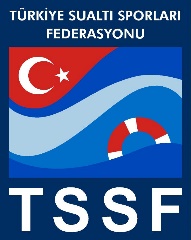 Paletli Yüzme Branşı- YARIŞMA TALİMATI -	Yarışma Adı:	Paletli Yüzme Bireysel Ümit, Yıldız ve Küçükler Yaz Şampiyonası	Yer:	Sakarya	Havuz:	GHSİM Sakarya Olimpik Yüzme Havuzu	Tarih:	14-16 Temmuz 2017	Teknik Toplantı: 	14 Temmuz Cuma (17:00) / GHSİM Sakarya Olimpik Yüzme HavuzuYAŞ GRUPLARI ve KISITLAMALARPaletli Yüzme Kulüplerarası Ümit, Yıldız ve Küçükler Yaz Şampiyonası’na katılabilecek yaş grupları aşağıdaki gibidir;-	C Kategori	Ümitler	15-14 yaş	2002-2003 doğumlular-	D Kategori	Yıldızlar	13-12 yaş	2004-2005 doğumlular-	E Kategori	Küçükler	11-10 yaş	2006-2007 doğumlularPaletli Yüzme Kulüplerarası Ümit, Yıldız ve Küçükler Yaz Şampiyonası’nda uygulanacak olan mayo ve çift palet standartları aşağıdaki gibidir;	-	C Kategori:	Kısıtlama bulunmamaktadır.	-	D Kategori:	Dozo monopalet ya da Klasik monopalet kullanabilir. Roket monopalet kullanamaz.			50m. Dip ve 100m. Tüplü yarışmalarına katılamaz.	-	E Kategori:	Dozo monopalet ya da Klasik monopalet kullanabilir. Roket monopalet kullanamaz.			50m. Dip ve 100m. Tüplü yarışmalarına katılamaz.CMAS tarafından izin verilen mayolara ait detaylı bilgiler federasyonumuzun resmi internet sitesinde yer almaktadır.YAŞ GRUPLARI ve MESAFELERÖNEMLİ TARİHLER-	Son Başvuru Tarihi:	07 Temmuz 2017 Cuma (17:00’ye kadar)	-	Kontrol Listelerinin Yayınlanması:	10 Temmuz 2017 Pazartesi	-	Son Düzeltme Tarihi:	11 Temmuz 2017 Salı (17:00’ye kadar)		-	Start Listelerinin Yayınlanması:	12 Temmuz 2017 ÇarşambaYARIŞMA PROGRAMINot:	2. Gün akşam seansı, saat 16:00’dan geç olmamak koşuluyla sabah seansının bitiminden 3 saat sonra başlayacaktır.BAŞVURU SÜRECİTSSF 2017 yılı faaliyet programında yer alan yarışmalara katılabilmek için tüm kulüplerin 2017 sezonu akreditasyon işlemlerini yapmış olması gerekmektedir. Akreditasyon için kulüpler;Kulüp antetli kağıdı ile TSSF Başkanlığına yazılmış 2017 yılında hangi branşların müsabakalarına katılım yapılacağı ile ilgili kulüp başkanı onaylı dilekçe ekinde yönetim kurulu kararının fotokopisi ile ilgili branşta en az 1. Kademe Antrenörlük belgesine sahip olan antrenörün belge fotokopisini beyan etmek zorundadır.b. 	Akreditasyon işlemini tamamlayan kulüp sezondaki bildirim yaptığı branşın tüm müsabakalarına katılmak zorundadır. Mazeretsiz katılmadığı tespit edilen kulüpler mazeret sebebini yazılı olarak Federasyona bildirmek zorundadır Aksi takdirde kulüpler TSSF disiplin kuruluna sevk edilecektir. c. 	2017 yılı akreditasyon işlemi yapmayan kulüpler TSSF faaliyetlerine katılamayacaklardır. d. 	Aktif sporculuk hayatı devam eden bir antrenör ya da hakem, sporcusu olduğu kulüp dışında başka bir kulüpte antrenör olarak ya da hakem olarak görev almayacaktır. İlgili sporcuların, sporcu olarak yarışmayacağı ya da antrenör, hakem olarak görev almayacağını yazılı olarak beyan etmesi gerekmektedir. Kulüplerimizin bu hususa önemle dikkat etmeleri gerekmektedir. Aksi takdirde akreditasyon işlemleri gerçekleştirilemeyecektir.2017 sezonuna ait yeni sporcu lisanslarının ya da önceki sezona ait lisansların vize işlemlerinin tamamlanabilmesi için, yarışmalara katılacak kulüplerin tüm evraklarını 30 Haziran Cuma günü mesai saati bitimine kadar TSSF İstanbul birimine ulaştırması gerekmektedir. Belirtilen tarihe kadar lisans evraklarını göndermeyen kulüplerin yeni lisans ya da vize işlemlerinin tamamlanması mümkün olamayacaktır.Lisans işlemleri ile ilgili detaylı bilgi ve formlar, TSSF internet sitesindeki formlar bölümünde bulunan lisans işlemleri bölümünden temin edilebilir.Yarışmaya katılabilmek için;Katılımcı kulüplerin “Yarışma Başvuru Dilekçesini” doldurarak 07 Temmuz Cuma günü mesai bitimine kadar TSSF İstanbul birimine faks ile ulaştırması gerekmektedir.b.	Yarışma katılım listeleri ise “Sporcu Giriş Formu” ile doldurularak 07 Temmuz Cuma günü mesai bitimine kadar TSSF e-posta adresine gönderilmesi gerekmektedir. Program doldurulurken büyük harfler kullanılmalıdır.c.	“Yarışma Başvuru Dilekçesi” ve “Sporcu Giriş Formu” TSSF internet sitesinde, yarışma duyurusunun yapıldığı sayfada bulunmaktadır.	TSSF İstanbul Birimi Faks Numarası:	0216 348 55 44		TSSF E-posta Adresi:		paletliyuzmekulvarlama@tssf.gov.trTSSF 2017 yılı faaliyet programında yayınlanan tüm yarışmalara ait “Kontrol Listeleri” 10 Temmuz Pazartesi günü TSSF internet sitesinde yayınlanacaktır. Kulüpler tarafından yapılacak düzeltmeler var ise yapılarak ertesi gün mesai bitimine kadar yukarıda belirtilen e-posta adresine gönderilecektir. Bu tarihten sonra herhangi bir düzetme yapılmayacaktır. Düzeltmelerin ardından kesinleşmiş Start Listeleri 13 Temmuz Çarşamba günü TSSF internet sitesinde yayınlanacak ve yarışma öncesi düzenlenen teknik toplantıda ayrıca start listesi dağıtılmayacaktır.KATILIM KOŞULLARIKulüpler ve ferdi sporcular bağlı bulundukları Gençlik Hizmetleri ve Spor İl Müdürlükleri tarafından onaylanmış kafile listelerini ve 2017 sezonu için TSSF tarafından hazırlanmış sporcu lisanslarını yarışma teknik toplantısında federasyon yetkililerine teslim edeceklerdir. Bu belgeleri teslim etmeyen kulüp ve sporcular yarışmaya kabul edilmeyecektir.Ferdi sporcular, bireysel şampiyonalara, sorumlu antrenörünün onayı ile başvurarak bireysel katılım sağlayabilirler.50m Dip ya da 100m Tüplü yarışlarına katılacak olan 18 yaş altındaki sporcuların velileri tarafından imzalanmış izin yazıları, kulüpleri tarafından da onaylanarak yarışma teknik toplantısında federasyon yetkililerine teslim edilecektir.Yarışmalara katılacak idareci, antrenör ve sporcular izinlerini bağlı bulundukları Gençlik Hizmetleri ve Spor İl Müdürlüklerinden talep edeceklerdir.Kulüpler, yarışmalara onaylı kafile listesinde ismi bulunan her yaş kategorisinden 6 kız- 6 erkek,  (toplam 36) sporcu ile katılabilirler.Bir sporcu, günde en fazla 2 (iki), yarış boyunca en fazla 4 (dört) yarışa katılabilecektir.Bir kulüpten onaylı kafile listesinde ismi bulunan en fazla 4 (dört) erkek – 4 (dört) kadın sporcuya harcırah olarak sadece otobüs rayici olan ulaşım bedeli ödemesi yapılacaktır.Sporcuların harcırah alabilmesi için aşağıda belirtilen Harcırah Barajları Tablosuna göre yaş gruplarına ait en az iki harcırah barajını geçmesi gerekmektedir. Yarışlardan en az 1 (bir) tanesi 50m. mesafesinden farklı olmalıdır.Yarışmaya, Erkek ve kadın olmak üzere iki takımla (her takımda en az 4’er sporcu olmak üzere) katılan kulüplere birer antrenör ve bir idareci için harcırah ödemesi yapılacaktır. Bir takımla ya da 4 sporcudan az sayıda katılan kulüplere 1 (bir) antrenör veya 1 (bir) idareci ödemesi yapılacaktır. Antrenör harcırahı alabilmek için TSSF Paletli Yüzme Antrenörlük Belgesinin 2017 yılı vizesinin yapılmış olması gerekmektedir.Ferdi sporcular, aşağıda belirtilen Harcırah Barajları Tablosuna göre yaş gruplarına ait en az iki harcırah barajını geçmesi durumunda 1 (bir) sporcu için yol harcırahı ödemesi yapılır. Geçilen barajlardan en az bir tanesinin 50m dışında bir mesafede olması gerekmektedir.Harcırah Barajları TablosuYARIŞMA KURALLARISporcu Giriş Formunda ismi belirtilmesine rağmen, sağlık problemi nedeniyle yarışmaya katılamayacak sporcuların, sağlık durumunu belirten medikal raporu başhakeme ibraz etmesi gerekmektedir. Sağlık durumunu belirten rapor müsabaka doktoru ya da sağlık kuruluşlarından temin edilebilir.Sporcuların, sporcu giriş formuna yazılacak dereceleri gerektiğinde ispatlanabilecek şekilde son 2 (iki) sezona ait resmi yarış dereceleri olacaktır. Verilen derecelerin 50 metrelik havuzda yüzülmüş olması gerekmektedir.Verilen derecesi yanlış olan ya da ispat edilemeyen sporcular, durumun tespiti halinde son seride yüzdürülecektir. Verilen derecesi yanlış ya da ispat edilemeyen sporcular yarışmayı tamamlamış, bu durum yanlış kulvarlamaya sebep olmuş ve bu durum ile ilgili şikayet başvurusu yapılmışsa, Yarışma Başhakemi ve Yarışma Jürisinin vereceği karar ile sporcu diskalifiye edilecektir. Resmi bir yarışmaya ilk kez katılan sporculara derece yazılmayacak, Sporcu Giriş Formuna giriş yapılırken derecesi “NT” olarak belirtilecektir.Yarışmada kullanılacak tüp, şnorkel, monopalet ve çift paletlerin kontrolü hakem komitesi tarafından, Yarışma Teknik Toplantısının olduğu gün 15:00-18:00 saatleri arasında yarışma havuzunda yapılacaktır. Yapılan kontrol sırasında CMAS standartlarına uygun malzemeler onaylanacak, onayı olmayan malzemelerin ve son 2 (iki) yıl içinde test edilmemiş tüpler ile yarışmaya katılıma izin verilmeyecektir. Ayrıca her seasın başlamasından 1 (bir) saat öncesine kadar da malzeme kontrolü yapılabilecektir. Bu zamanların dışında kontrol olmayacaktır.Palet ve şnorkellerin ölçülerinin CMAS standartlarına uygun hale getirilmesi kulüp ve sporcuların sorumluluğundadır. Uygun olmayan malzemelerin, uygun hale getirilinceye kadar yarışmalarda kullanılmasına izin verilmeyecektir. Yarışmalara herhangi bir şekilde uygun olmayan malzeme ile katıldığı tespit edilen sporcular diskalifiye edilecek ve kulübü için cezai işlem başlatılacaktır.Yarışmalarda kullanılacak tüplerin dolumu TSSF tarafından sağlanacaktır.Her mesafede, yarışma sonuç listesinde ilk üç sırada yer alan kadın ve erkek sporcular madalya ile ödüllendirilecektir. Madalya almaya hak kazanan sporcuların, madalya töreni için, programda belirtilen ve/veya yarışma sırasında anons edilen yer ve zamanda resmi kulüp üniforması (alt, üst eşofman takım ve spor ayakkabı) ile hazır beklemesi gerekmektedir. Uygun olmayan kıyafet ile madalya törenine gelen sporcular törene dahil edilmeyecektir.800m. Suüstü yarışında aşağıdaki zamanlardan kötü yüzen sporcuların yarışları hakem kararı ile sonlandırılarak değerlendirmeye dahil edilmeyecektir.C Kategorisi	D Kategorisi		Kadınlar:	10:00.00	Kadınlar:	10:30.00	Erkekler:	09:30.00 	Erkekler:	10:00.00Çift Palet yarışlarında yüzme stili Crawl Teknik olacaktır. Tüm suüstü ve çift palet yarışlarında şnorkel kullanımı zorunludur.Şnorkeli sıkıştırmak, kaymasını engellemek ya da herhangi başka bir sebeple kollarda bant ya da yardımcı malzeme kullanılması yasaktır. Aksi durumda sporcu diskalifiye edilecektir.Suüstü ve çift palet yarışlarında, çıkış ve dönüş sonrası sualtı yüzüşleri 15 metrelik mesafe içinde tamamlanmalıdır. Çıkış ya da dönüş sonrasında 15m çizgisinden önce şnorkeli su üstüne çıkmayan sporcular diskalifiye edilecektir.800m Suüstü yarışmalarında, yarışın son 150 metresine girildiğini gösteren kırmızı bayrak, sporcu dönüşe gelmeden önce kulvar hakemi tarafından su içinde kendisine gösterilecektir.Yarışma başlangıcında başhakem tarafından yapılan son sporcu kontrolünün ardından 1,5 dakika (90 saniye) içerisinde kulvarında çıkış için hazır olmayan sporcular ikaz edilmeksizin diskalifiye edilecektir.Yarış bitiminde elektronik “touchpad”ler üzerinden havuzu terk eden sporcular diskalifiye edilecektir. Çıkışların, varsa yarışması devam eden sporcuları engellemeden havuzun yan kenarlarından yapılması gerekmektedir.Yarışmalar sırasında antrenör, idareci ve yarışması olmayan sporcular havuz mahallinde bulunmayacaktır. Yarışma ile ilgili tüm olası itirazlar yazılı olarak hakem komitesine yapılacaktır. İtiraz ücreti 350 Türk Lirasıdır.Yarışma sırasında ortaya çıkabilecek tartışmalı durumların çözümlenebilmesi için Yarışma Teknik toplantısında bir Yarışma Jürisi oluşturulacaktır. Yarışma Jürisi; MHK Başkanı (olmadığı durumda 1 (bir) MHK üyesi), MHK tarafından belirlenecek 2 (iki) hakem, 1 (bir) Paletli Yüzme Teknik Kurulu üyesi ve oylama ile seçilecek 3 (üç) kulüp antrenörü olmak üzere 7 (yedi) kişiden oluşacaktır. Yarışma öncesi ısınma seansları Yarışma Teknik Toplantısında, Hakem Kurulu tarafından belirtilen kulvar ve saatlerde yapılacaktır.Yarışmacı sporcular, yarışma start alanında ve yarışma sırasında herhangi bir ülke milli takımının isim ya da bayrağını taşıyan malzeme (mayo, bone, tişört, eşofman vb.) kullanmayacaklardır. Tespiti halinde sporcu uyarılarak diskalifiye edilecektir. Uyarıya rağmen kullanmaya devam eden sporcular Disiplin Kuruluna sevk edilecektir.Bu talimatta yer almayan konularda Uluslararası Sualtı Aktiviteleri Konfederasyonu (CMAS) kuralları geçerlidir. Gerektiğinde talimatta yer alan kuralların yanı sıra müsabaka tarih ve yer değişikliği yapmakla Türkiye Sualtı Sporları Federasyonu Başkanlığı yetkilidir.DOPİNGLE MÜCADELESpor Genel Müdürlüğü (SGM) ile Türkiye Milli Olimpiyat Komitesi (TMOK) arasında 24 Mayıs 2011 tarihinde imzalanan protokol uyarınca Türkiye’de dopingle mücadeleyi etkin bir şekilde yürütmek amacıyla Haziran 2011’de Türkiye Milli Olimpiyat Komitesi bünyesinde “Dopingle Mücadele Komisyonu” kurulmuş olup, komisyon tarafından hazırlanan “Türkiye Dopingle Mücadele Talimatı” 23 Eylül 2011 tarihinde Dünya Dopingle Mücadele Ajansı tarafından da onaylanarak yürürlüğe girmiştir. Dünya Dopingle Mücadele Ajansı’nın (WADA) tüm ülkeler ve uluslararası federasyonlarca kabul edilmiş olan Dopingle Mücadele Kuralları (CODE) çerçevesinde hazırlanan “2017 Yılı Yasaklılar Listesi Uluslararası Standartları” resmi web sitemizde yayımlanarak spor kulüplerimizin, antrenörlerimizin ve sporcularımızın bilgisine sunulmuştur.Buna göre federasyonumuza bağlı tüm kulüp, antrenör ve sporcular ilgili talimatlarda belirlenen kuralları kabul etmiş sayılacak, yurtiçi ve yurtdışı tüm faaliyetlerde yaşanacak herhangi bir olumsuz durumda, gerekirse federasyonumuz Disiplin Kuruluna sevk edilecektir.MAYO STANDARTLARICMAS kuralları gereği, aşağıdaki görselde bulunan model ve boyutlardaki mayolar için herhangi bir marka kısıtlaması bulunmamaktadır. Sporcularımız bu tip mayolarla CMAS logosu aranmaksızın yarışmalara katılabilecektir.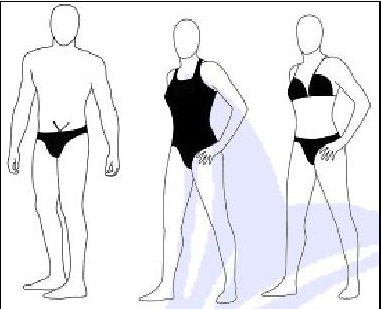 2017 CMAS Onaylı Mayo Listesi ekte (EK 1) yayınlanmıştır. Sporcularımız, tüm ulusal ve uluslararası yarışmalarda sadece bu listede bulunan kapalı mayoları kullanabilecektir.Yaş KategorisiYarışma Kategori ve MesafeleriYarışma Kategori ve MesafeleriYarışma Kategori ve MesafeleriYarışma Kategori ve MesafeleriYaş KategorisiSuüstü MesafeleriÇift Palet MesafeleriDip MesafeleriTüp MesafeleriÜmitler (C)50m-100m-200m400m-800m50m-100m-200m50m100mYıldızlar (D)50m-100m-200m400m-800m50m-100m-200mKüçükler (E)50m-100m50m-100m14 TemmuzCumaMalzeme KontrolüMalzeme KontrolüMalzeme KontrolüMalzeme Kontrolü15:00-18:0015:00-18:0015:00-18:0015:00-18:0014 TemmuzCumaIsınmaIsınmaIsınmaIsınma14:00-18:0014:00-18:0014:00-18:0014:00-18:0014 TemmuzCumaTeknik ToplantıTeknik ToplantıTeknik ToplantıTeknik Toplantı17:0017:0017:0017:0015 TemmuzCumartesiSabah SeansıSabah SeansıSabah SeansıSabah SeansıAkşam SeansıAkşam SeansıAkşam SeansıAkşam Seansı15 TemmuzCumartesiIsınmaIsınmaIsınma07:30-09:15IsınmaIsınmaIsınma14:30-15:4515 TemmuzCumartesiYarışma BaşlangıcıYarışma BaşlangıcıYarışma Başlangıcı09:30Yarışma BaşlangıcıYarışma BaşlangıcıYarışma Başlangıcı16:3015 TemmuzCumartesi0150m. DipKadınC Kategorisi0550m. Çift PaletKadınC Kategorisi15 TemmuzCumartesi0150m. DipErkekC Kategorisi0550m. Çift PaletErkekC Kategorisi15 TemmuzCumartesi0250m. SuüstüKadınE Kategorisi0650m. Çift PaletKadınD Kategorisi15 TemmuzCumartesi0250m. SuüstüErkekE Kategorisi0650m. Çift PaletErkekD Kategorisi15 TemmuzCumartesi03800m. SuüstüKadınC Kategorisi0750m. Çift PaletKadınE Kategorisi15 TemmuzCumartesi03800m. SuüstüErkekC Kategorisi0750m. Çift PaletErkekE Kategorisi15 TemmuzCumartesi04800m. SuüstüKadınD Kategorisi08200m. SuüstüKadınC Kategorisi15 TemmuzCumartesi04800m. SuüstüErkekD Kategorisi08200m. SuüstüErkekC Kategorisi15 TemmuzCumartesi09200m. SuüstüKadınD Kategorisi15 TemmuzCumartesi09200m. SuüstüErkekD Kategorisi15 TemmuzCumartesi10100m. TüplüKadınC Kategorisi15 TemmuzCumartesi10Madalya TöreniMadalya TöreniMadalya Töreni15 TemmuzCumartesi10100m. TüplüErkekC Kategorisi16 TemmuzPazarSabah SeansıSabah SeansıSabah SeansıSabah SeansıAkşam SeansıAkşam SeansıAkşam SeansıAkşam Seansı16 TemmuzPazarIsınmaIsınmaIsınma07:00-08:45IsınmaIsınmaIsınma+1,5 saat16 TemmuzPazarYarışma BaşlangıcıYarışma BaşlangıcıYarışma Başlangıcı09:00Yarışma BaşlangıcıYarışma BaşlangıcıYarışma Başlangıcı+3 saat16 TemmuzPazar11100m. Çift PaletKadınC Kategorisi18100m. SuüstüKadınC Kategorisi16 TemmuzPazar11100m. Çift PaletErkekC Kategorisi18100m. SuüstüErkekC Kategorisi16 TemmuzPazar12100m. Çift PaletKadınD Kategorisi19100m. SuüstüKadınD Kategorisi16 TemmuzPazar12100m. Çift PaletErkekD Kategorisi19100m. SuüstüErkekD Kategorisi16 TemmuzPazar13100m. Çift PaletKadınE Kategorisi20100m. SuüstüKadınE Kategorisi16 TemmuzPazar13100m. Çift PaletErkekE Kategorisi20100m. SuüstüErkekE Kategorisi16 TemmuzPazar1450m. SuüstüKadınC Kategorisi21200m. Çift PaletKadınC Kategorisi16 TemmuzPazar1450m. SuüstüErkekC Kategorisi21200m. Çift PaletErkekC Kategorisi16 TemmuzPazar1550m. SuüstüKadınD Kategorisi22200m. Çift PaletKadınD Kategorisi16 TemmuzPazar1550m. SuüstüErkekD Kategorisi22200m. Çift PaletErkekD Kategorisi16 TemmuzPazarMadalya TöreniMadalya TöreniMadalya TöreniMadalya TöreniKapanış SeremonisiKapanış SeremonisiKapanış SeremonisiKapanış Seremonisi16 TemmuzPazar16400m. SuüstüKadınC Kategorisi16 TemmuzPazar16400m. SuüstüErkekC Kategorisi16 TemmuzPazar17400m. SuüstüKadınD Kategorisi16 TemmuzPazar17400m. SuüstüErkekD KategorisiMesafeÜmit, Yıldız, Küçükler YarışmalarıÜmit, Yıldız, Küçükler YarışmalarıMesafeFIN PuanTek Baraj50m.Suüstü32500:27,7750m. Dip32500:27,38100m. Suüstü32501:02,19100m. Tüplü32501:02,02200m. Suüstü32502:18,11400m. Suüstü30005:03,08800m. Suüstü30010:32,311500m. Suüstü30020:18,4650m. Çift Palet00:32,50100m. Çift Palet01:20,10200m. Çift Palet02:45,50